People & Partnerships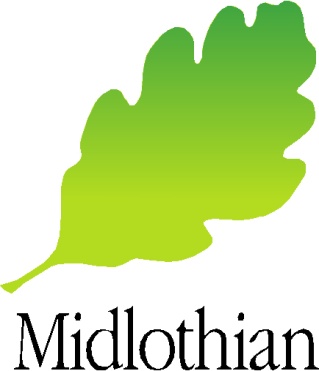 Midlothian CouncilFairfield House8 Lothian RoadDalkeith                                                   Executive DirectorEH22 3ZG			                  Ms Fiona Robertson#KindnessMidlothianWe are contacting you on behalf of your child’s school as we are trying to support all children with distance learning and to find out if there is anything else we can help you with.If you have any concerns, we can help.        For help you can contact:-Your local hub:- Gore Glen Primary School on:-   0131 444 9026SEESAW (Private) if your school already uses it.Children’s Services directly on 0131 271 3413Your school office by email on :- Gore Glen Hub also feeds into Newbattle High School Hubhttps://www.midlothian.gov.uk/